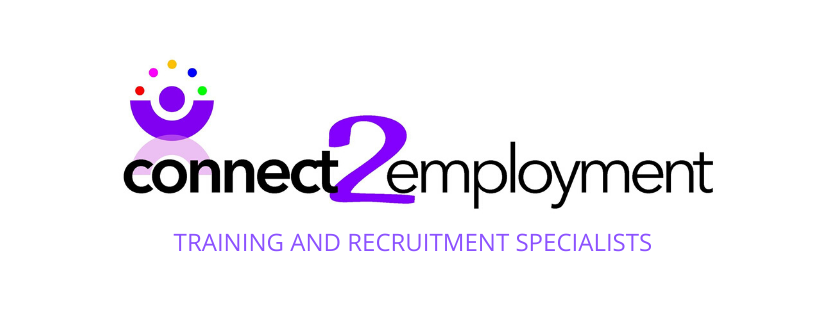 Assignment 2.1.1Your answer: Assignment 2.1.2Your answer:Assignment 2.1.3Your answer:Assignment 2.2.1Your answer:.Assignment 2.2.2Your answer:Assignment 2.2.3Your answer:Assignment 2.2.4Your answer:Teaching and Learning ApproachStrengthsWeaknesses